Supplementary Data 4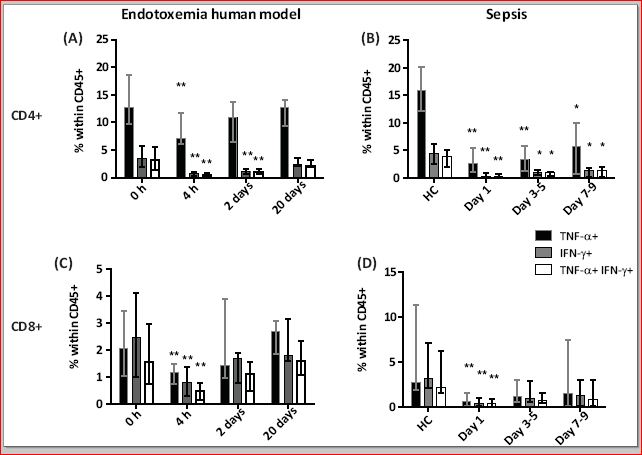 Supplemental Digital Content 4. Figure S4. Cytokine expression by CD4+ and CD8+ T cells in experimental endotoxemia and in sepsis patients calculated as the percentage of CD45+ cells present in the PBMC. (A - D) Percentages of TNF-+, IFN-+ and TNF-+/IFN-+ double positive (legend) CD4+ cells or CD8+ T cells in the experimental endotoxemia group (n=7) over time (C and E) and in HC (n=20) and sepsis patients on day 1 (n=23), days 3-5 (n=13) and days 7-9 (n=13) after onset of septic shock (D and F). Bars represent the median; error bars represent range. ***P<0.001, **P<0.01 and *P<0.05 compared to baseline or HC.